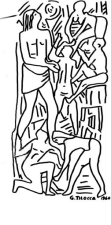 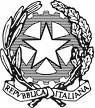 Alla Cortese attenzione del Dirigente ScolasticoIstituto Comprensivo ThiesiFacendo seguito all’avviso d’interpello interno di selezione dei componenti del gruppo di Progetto English Stem -  PIANO NAZIONALE DI RIPRESA E RESILIENZA (PNRR) – Missione 4 – Componente 1 –Investimento 3.1 “Nuove competenze e nuovi linguaggi” - Azioni di potenziamento delle competenze STEM e multi linguistiche (D.M. 65/2023), finanziato dall’Unione europea – Next Generation EU. Attività tecnica del gruppo di lavoro per l’orientamento e il tutoraggio per le STEM e il multilinguismo – LINEA A STEMProgetto “English STEM”Codice identificativo del progetto: M4C1I3.1-2023-1143-P-29218CUP B54D23003760006Il/la sottoscritta/o ..............................................................................................codice fiscale: 	.nato/a a	prov. 	 il ....................................residente a	prov. 	– cap.....................via..................................................................................................................Cell	indirizzo e-mail	.CHIEDEDi essere ammesso alla procedura di selezione in qualità di docente tutor per le STEM linea A, MODULO (indicare il nome del modulo che si intende scegliere fra quelli elencati nell’avviso, tabella pag.2 dell’avviso pubblico)…………………………………………………..;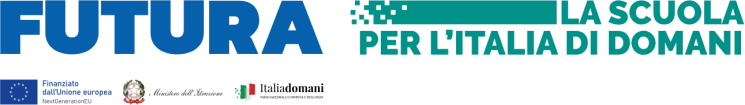 A tal fine dichiara di essere in possesso dei seguenti requisiti:Essere in possesso di Titolo di studio (diploma, laurea triennale o magistrale);avere conoscenze informatiche quali: internet, posta elettronica, google suite;essere in possesso della cittadinanza italiana o di uno degli Stati membri dell’Unione Europea;essere in godimento dei diritti civili e politici;non avere condanne penali e non essere destinatario di provvedimenti che riguardano l’applicazione di misure di prevenzione, di decisioni civili e di provvedimenti amministrativi iscritti nel casellario giudiziale;non essere sottoposto a procedimenti penali.I dati riportati nel presente modulo di domanda sono resi ai sensi degli artt. 46 e 76 del D.P.R.   28 dicembre 2000, n. 445 “Testo Unico delle disposizioni legislative regolamentari di documentazione amministrativa”.Allega alla presente domanda:Curriculum vitae in formato europeo;Tabella 1 (scheda di autovalutazione) adeguatamente compilataFotocopia di un documento di identità valido.(solo per i candidati di cittadinanza non italiana né di uno degli Stati membri dell’Unione europea): copia del permesso di soggiorno o della ricevuta di richiesta di rinnovo.Il sottoscritto dichiara, sotto la propria responsabilità, di non trovarsi nelle situazioni di inconferibilità ovvero di incompatibilità ai sensi del Decreto Legislativo n.39/2013;Consapevole delle sanzioni penali, nel caso di dichiarazioni non veritiere, di formazione o uso di atti falsi, richiamate dall’art. 76 del D.P.R. 445/2000, il sottoscritto dichiara che quanto sopra corrisponde a verità.Il sottoscritto dichiara il proprio assenso al trattamento dei dati personali, di cui al D.lgs. 196/2003, al D.lgs.101/2018 e al regolamento europeo n.2016/679 e ss.mm.ii.Li, 									FIRMA